PEMERINTAH KABUPATEN INTAN JAYA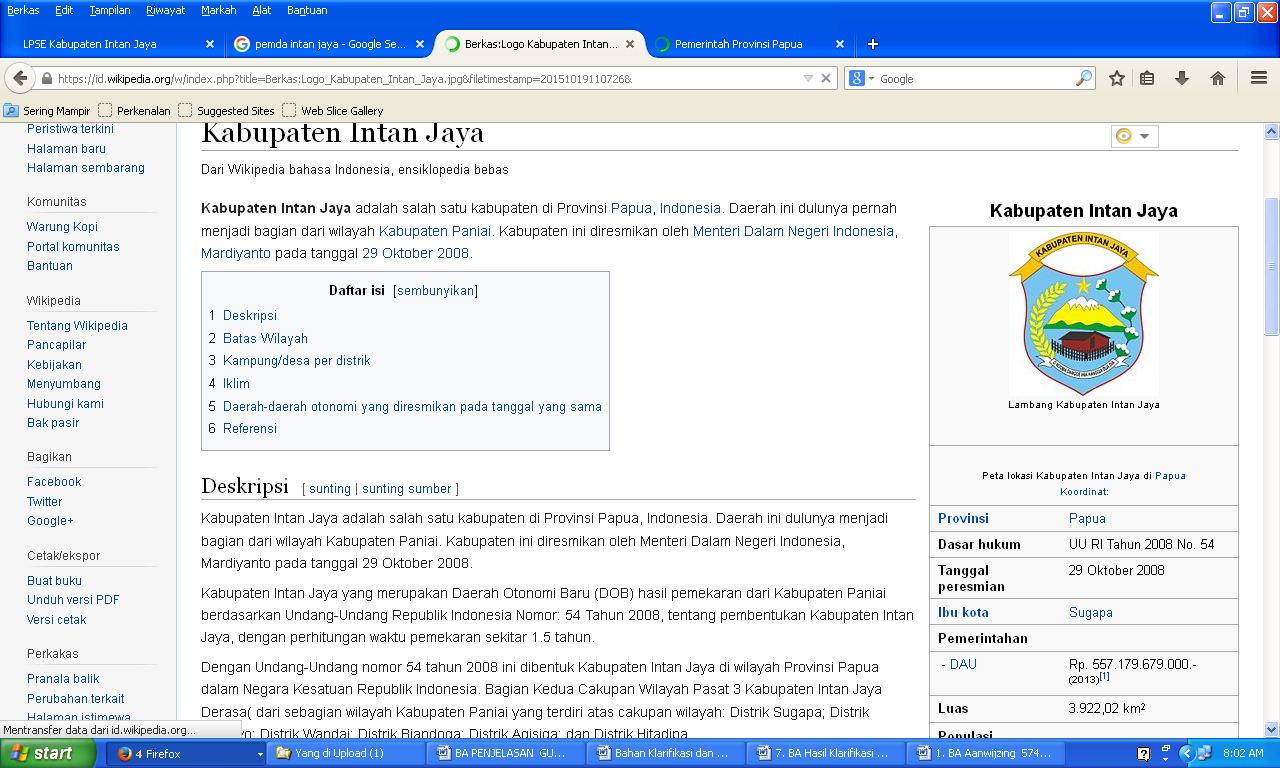 BAGIAN PENGADAAN BARANG JASAJl. Medan, Kel. Karang Mulia - NabireNabire, 21 Mei 2018Nomor : 03/ Pokja 04 / KL 91742/ V/ 2018Lamp. : -Perihal : Undangan Pembuktian KualifikasiKepada Yth,Direktur   CV. HARVEY MANDIRIDi -TempatDengan hormat,Setelah melakukan evaluasi Administrasi, Teknis, Biaya dan Data Kualifikasi atas dokumen penawaran pekerjaan  Perencanaan Teknis, Pembangunan ruang kelas baru SDN Soanggama ( 2 Ruang ) KL 91742 yang di upload oleh perusahaan saudara, Pokja 04 menetapkan bahwa perusahaan saudara lulus peringkat 1. Selanjutnya saudara diundang pada rapat pembuktian data kualifikasi yang telah disampaikan. Untuk itu diminta agar dapat hadir pada rapat pembuktian kualifikasi pada:Hari / Tanggal	:  Rabu,  22  Mei .2018Jam			:  13.00  -  15.00  WITTempat	: Kantor PBJ  Kabupaten Intan Jaya, Jalan Medan,  Kel. Karang Mulia - NabireDisampaikan kepada saudara sebagai berikut :Membawa Dokumen asli / fotocopy yang dilegalisir sesuai Daftar Isian Kualifikasi yang telah disampaikan kepada PokjaMembawa 1 rangkap  fotocopy atas semua dokumen tersebut diatas untuk diserahkan kepada pokja. ( Khusus untuk dokumen kontrak hanya fotocopy Surat Perjanjian)Membawa Kartu identitas pengurus perusahaan dan tenaga ahli tetap ( Asli / Fotocopy )Ketidak hadiran saudara dalam rapat pembuktian kualifikasi menyebabkan penawaran saudara dinyatakan gugur Demikian undangan ini disampaikan, terimakasih atas perhatiannya.TertandaPOKJA 04 ULP Kabupaten Intan Jaya